//NOTA KESEPAHAMAN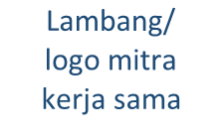 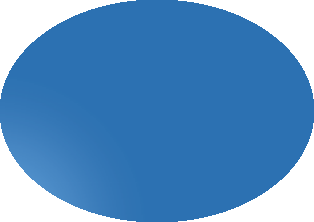 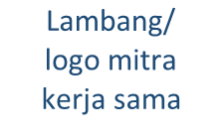 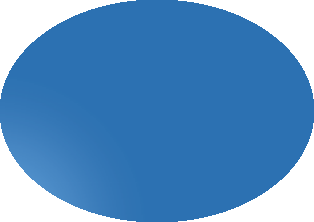 (Memorandum of Understanding)UNIVERSITAS NEGERI SURABAYA DENGAN(Nama Lembaga Mitra Kerja sama )Nomor: ( ….dari pihak UNESA	)Nomor: ( ….dari pihak mitra kerja sama )Dengan rahmat Tuhan Yang Mahakuasa dan didasari oleh keinginan bersama untuk saling menunjang tugas pokok kelembagaan masing-masing, maka pada hari ini (huruf) tanggal (huruf) bulan (huruf) tahun dua ribu dua puluh bertempat di Surabaya kami yang bertanda tangan di bawah ini:	Nama Rektor UNESA.	Rektor Universitas Negeri Surabaya, dalam hal ini bertindak untuk dan atas  nama Universitas		Negeri Surabaya berkedudukan di Jalan Lidah Wetan Surabaya, Jawa Timur 60231, selanjutnya dalam			naskah kerja sama ini disebut sebagai PIHAK PERTAMA.Nama Direktur/Pimpinan.	Jabatan mitra  kerja sama…….  dalam	hal  bertindak untuk dan atas nana  Pt. Astra Internasionalberkedudukan	di	Jalan	…No.……………	(	Kota	kode	pos	)..………..Indonesia , selanjutnya dalam naskah kerjas sama ini disebut sebagai PIHAK KEDUA..Bersepakat untuk menandatangani Nota Kesepahaman tentang kerja sama (dalam bidang disesuaikan kedua mitra kerja sama)Hal-hal yang menyangkut pelaksanaan dari Nota Kesepahaman ini akan diatur lebih lanjut oleh PIHAK PERTAMA dan PIHAK KEDUA dalam perjanjian kerja sama tersendiri yang menjadi bagian tidak terpisahkan dari Nota Kesepahaman ini.Nota Kesepahaman ini berlaku sejak ditandatangani untuk jangka waktu (angka) (huruf) tahun dan dapat diperpanjang berdasarkan kesepakatan bersama.Demikian Nota Kesepahaman ini dibuat dalam dua rangkap di atas kertas bermaterai cukup, ditandatangani oleh kedua belah pihak pada hari, tanggal, bulan, dan tahun sebagaimana tersebut di atas, dan satu di antaranya dipegang oleh masing-masing PIHAK.PIHAK PERTAMA	PIHAK KEDUA(NAMA REKTOR UNESA)	( NAMA PEMIMPIN MITRA KERJA SAMA)NOTA KESEPAHAMAN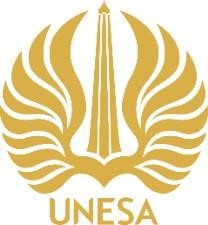 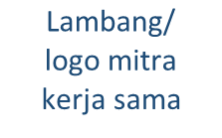 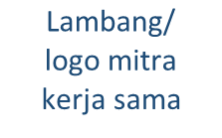 (Memorandum of Understanding)UNIVERSITAS NEGERI SURABAYA DENGAN(Nama Lembaga Mitra Kerja sama )Nomor: ( ….dari pihak mitra kerja sama ) Nomor: ( ….dari pihak UNESA )Dengan rahmat Tuhan Yang Mahakuasa dan didasari oleh keinginan bersama untuk saling menunjang tugas pokok kelembagaan masing-masing, maka pada hari ini (huruf) tanggal (huruf) bulan (huruf) tahun (huruf) bertempat di ( kota mana ) kami yang bertanda tangan di bawah ini:Nama Direktur/Pimpinan.	Jabatan mitra  kerja sama…….  dalam	hal  bertindak untuk dan atas nana  Pt. Astra Internasionalberkedudukan	di	Jalan	…No.……………	(	Kota	kode	pos	)..………..Indonesia , selanjutnya	dalam naskah kerjas sama ini disebut sebagai   PIHAK PERTAMA.	Nama Rektor UNESA.	Rektor Universitas Negeri Surabaya, dalam hal ini bertindak untuk dan atas nama  Universitas		Negeri Surabaya berkedudukan di Jalan Lidah Wetan Surabaya, Jawa Timur 60231, selanjutnya dalam			naskah kerja sama ini disebut sebagai PIHAK KEDUA..Bersepakat untuk menandatangani Nota Kesepahaman tentang kerja sama ( dalam bidang disesuaikan kedua mitra kerja sama )Hal-hal yang menyangkut pelaksanaan dari Nota Kesepahaman ini akan diatur lebih lanjut oleh PIHAK PERTAMA dan PIHAK KEDUA dalam perjanjian kerja sama tersendiri yang menjadi bagian tidak terpisahkan dari Nota Kesepahaman ini.Nota Kesepahaman ini berlaku sejak ditandatangani untuk jangka waktu (angka) (huruf) tahun dan dapat diperpanjang berdasarkan kesepakatan bersama.Demikian Nota Kesepahaman ini dibuat dalam 2 (dua) rangkap di atas kertas bermaterai cukup, ditandatangani oleh kedua belah pihak pada hari, tanggal, bulan dan tahun sebagaimana tersebut di atas, dan 1 (satu) di antaranya dipegang oleh masing-masing PIHAK.PIHAK PERTAMA	PIHAK KEDUA( NAMA PEMIMPIN MITRA KER JASAMA)	( NAMA REKTOR UNESA )